КОМИТЕТ ПО ФИЗИЧЕСКОЙ КУЛЬТУРЕ И СПОРТУ АДМИНИСТРАЦИИ ГОРОДА МУРМАНСКАФЕДЕРАЦИЯ ХУДОЖЕСТВЕННОЙ ГИМНАСТИКИ ГОРОДА МУРМАНСКАОткрытый Кубок города Мурманска по художественной гимнастике08-09 сентября 2018 г.                                                                                                                             г. МурманскКОМИТЕТ ПО ФИЗИЧЕСКОЙ КУЛЬТУРЕ И СПОРТУ АДМИНИСТРАЦИИ ГОРОДА МУРМАНСКАФЕДЕРАЦИЯ ХУДОЖЕСТВЕННОЙ ГИМНАСТИКИ ГОРОДА МУРМАНСКАОткрытый Кубок города Мурманска по художественной гимнастике08-09 сентября 2018 г.                                                                                                                             г. МурманскКОМИТЕТ ПО ФИЗИЧЕСКОЙ КУЛЬТУРЕ И СПОРТУ АДМИНИСТРАЦИИ ГОРОДА МУРМАНСКАФЕДЕРАЦИЯ ХУДОЖЕСТВЕННОЙ ГИМНАСТИКИ ГОРОДА МУРМАНСКАОткрытый Кубок города Мурманска по художественной гимнастике08-09 сентября 2018 г.                                                                                                                             г. МурманскКОМИТЕТ ПО ФИЗИЧЕСКОЙ КУЛЬТУРЕ И СПОРТУ АДМИНИСТРАЦИИ ГОРОДА МУРМАНСКАФЕДЕРАЦИЯ ХУДОЖЕСТВЕННОЙ ГИМНАСТИКИ ГОРОДА МУРМАНСКАОткрытый Кубок города Мурманска по художественной гимнастике08-09 сентября 2018 г.                                                                                                                             г. МурманскКОМИТЕТ ПО ФИЗИЧЕСКОЙ КУЛЬТУРЕ И СПОРТУ АДМИНИСТРАЦИИ ГОРОДА МУРМАНСКАФЕДЕРАЦИЯ ХУДОЖЕСТВЕННОЙ ГИМНАСТИКИ ГОРОДА МУРМАНСКАОткрытый Кубок города Мурманска по художественной гимнастике08-09 сентября 2018 г.                                                                                                                             г. МурманскКОМИТЕТ ПО ФИЗИЧЕСКОЙ КУЛЬТУРЕ И СПОРТУ АДМИНИСТРАЦИИ ГОРОДА МУРМАНСКАФЕДЕРАЦИЯ ХУДОЖЕСТВЕННОЙ ГИМНАСТИКИ ГОРОДА МУРМАНСКАОткрытый Кубок города Мурманска по художественной гимнастике08-09 сентября 2018 г.                                                                                                                             г. МурманскКОМИТЕТ ПО ФИЗИЧЕСКОЙ КУЛЬТУРЕ И СПОРТУ АДМИНИСТРАЦИИ ГОРОДА МУРМАНСКАФЕДЕРАЦИЯ ХУДОЖЕСТВЕННОЙ ГИМНАСТИКИ ГОРОДА МУРМАНСКАОткрытый Кубок города Мурманска по художественной гимнастике08-09 сентября 2018 г.                                                                                                                             г. МурманскКОМИТЕТ ПО ФИЗИЧЕСКОЙ КУЛЬТУРЕ И СПОРТУ АДМИНИСТРАЦИИ ГОРОДА МУРМАНСКАФЕДЕРАЦИЯ ХУДОЖЕСТВЕННОЙ ГИМНАСТИКИ ГОРОДА МУРМАНСКАОткрытый Кубок города Мурманска по художественной гимнастике08-09 сентября 2018 г.                                                                                                                             г. МурманскКОМИТЕТ ПО ФИЗИЧЕСКОЙ КУЛЬТУРЕ И СПОРТУ АДМИНИСТРАЦИИ ГОРОДА МУРМАНСКАФЕДЕРАЦИЯ ХУДОЖЕСТВЕННОЙ ГИМНАСТИКИ ГОРОДА МУРМАНСКАОткрытый Кубок города Мурманска по художественной гимнастике08-09 сентября 2018 г.                                                                                                                             г. МурманскКОМИТЕТ ПО ФИЗИЧЕСКОЙ КУЛЬТУРЕ И СПОРТУ АДМИНИСТРАЦИИ ГОРОДА МУРМАНСКАФЕДЕРАЦИЯ ХУДОЖЕСТВЕННОЙ ГИМНАСТИКИ ГОРОДА МУРМАНСКАОткрытый Кубок города Мурманска по художественной гимнастике08-09 сентября 2018 г.                                                                                                                             г. МурманскКОМИТЕТ ПО ФИЗИЧЕСКОЙ КУЛЬТУРЕ И СПОРТУ АДМИНИСТРАЦИИ ГОРОДА МУРМАНСКАФЕДЕРАЦИЯ ХУДОЖЕСТВЕННОЙ ГИМНАСТИКИ ГОРОДА МУРМАНСКАОткрытый Кубок города Мурманска по художественной гимнастике08-09 сентября 2018 г.                                                                                                                             г. МурманскИтоговый протокол 2002 г.р. и старше, МС, 4 видаИтоговый протокол 2002 г.р. и старше, МС, 4 видаИтоговый протокол 2002 г.р. и старше, МС, 4 видаИтоговый протокол 2002 г.р. и старше, МС, 4 видаИтоговый протокол 2002 г.р. и старше, МС, 4 видаИтоговый протокол 2002 г.р. и старше, МС, 4 видаИтоговый протокол 2002 г.р. и старше, МС, 4 видаИтоговый протокол 2002 г.р. и старше, МС, 4 видаИтоговый протокол 2002 г.р. и старше, МС, 4 видаИтоговый протокол 2002 г.р. и старше, МС, 4 видаИтоговый протокол 2002 г.р. и старше, МС, 4 видаИтоговый протокол 2002 г.р. и старше, МС, 4 видаИтоговый протокол 2002 г.р. и старше, МС, 4 вида7ГимнасткаГимнасткаг. р.Разряд имеетГородТренер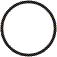 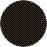 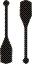 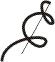 СуммаМЕСТОМЕСТО1Антонова ИринаАнтонова Ирина2001КМСг. Мурманск СШОР №13Назаренкова Л.Л.16,25014,15015,15014,45060,000112Мустафина АлинаМустафина Алина2001КМСг. Мурманск СШОР №13Назаренкова Л.Л.16,80014,90014,65013,20059,550223Власова ЯнинаВласова Янина2002КМСг. Мурманск СШОР №13Назаренкова Л.Л., Кулакова Г.В.14,00014,30012,50012,60053,400334Федотова ПолинаФедотова Полина2002КМСг. Мурманск СШОР №12Арыкова О.Ю.10,20010,30012,20010,00042,700445Максимова ВалерияМаксимова Валерия2001КМСг. Мурманск СШОР №12Болосова Н.С., Полукарова Е.К., 11,30010,6508,50010,10040,550556Балакова ИннаБалакова Инна2002КМСг. Мурманск СШОР №12Арыкова О.Ю.8,5506,2008,4006,65029,80066Главный судьяГлавный судьяКулакова ГалинаКулакова ГалинаГлавный секретарьГлавный секретарьАнисимова Татьяна